ΜΕΤΑΔΟΣΗΔΟΡΥΦΟΡΙΚΑΣτη Νότια Αφρική η «Φωνή της Ελλάδας» βρίσκεται στον δορυφόρο:Hellas Sat 3 / SouthernAfrica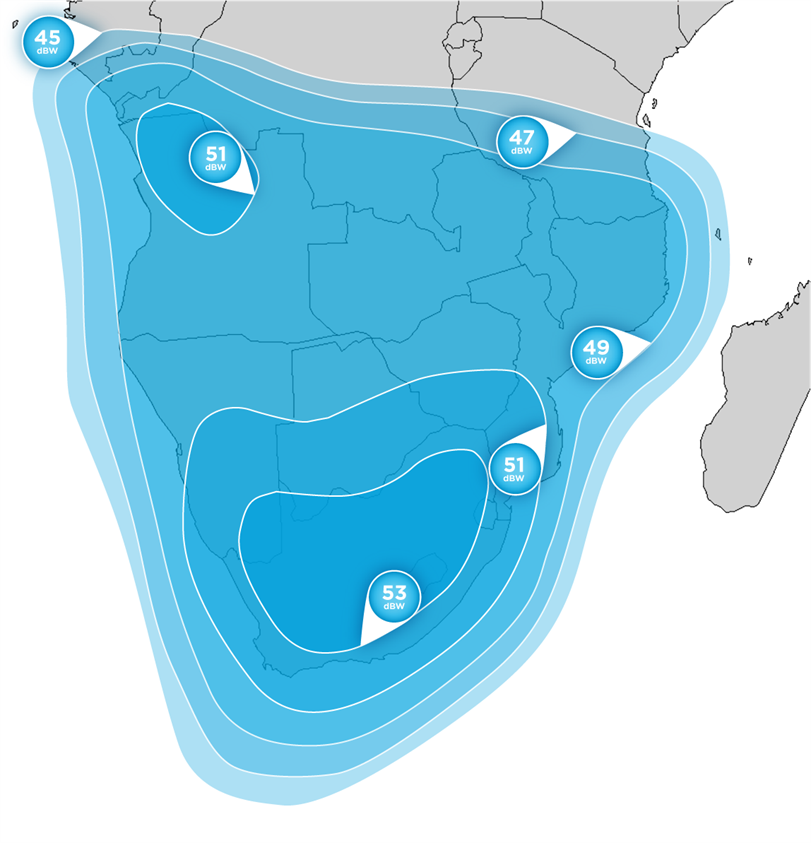 